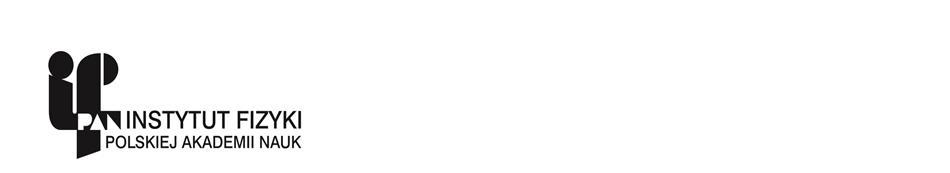 Załącznik nr 1 do zapytania ofertowegoZO/7IFPAN/2022/MS.................................................................(pieczęć Wykonawcy lub Wykonawcówubiegających się wspólnie o udzielenie zamówienia)		             Do:                                                                                                               Instytut Fizyki Polskiej Akademii Nauk 							         Al. Lotników 32/46, 02-668 WarszawaOFERTAZamawiający:Instytut Fizyki Polskiej Akademii NaukAleja Lotników 32/46,02-668 WarszawaWykonawca:……………………………………………………………..………………..………………………….…………………………..…………………………………………..………………….………………………….……………………………….…………..Nazwa / imię i nazwisko……………………..………………………………………………………………………………………………………………adres siedziby/miejsce zamieszkaniaNIP …………………………………… REGON ……………………………………. KRS …………………………………Nr telefonu: ………………..…………. adres e-mail: ……………….………….……..Reprezentowany przez:        ……………………………………               ………………………………………………….                                                                           /imię i nazwisko/                                                   /podstawa do reprezentacji/Osoba do kontaktu: ………………………………………….……………………………….…………………..…………..                                                      /imię i nazwisko/nr tel./……………………..……………………………e-mail.........................................................................................................……………………………………………………………………………………….………………………………………….(adres strony internetowej rejestru z którego Zamawiający pobierze  aktualne zaświadczenie  o  wpisie  do Centralnej Ewidencji i Informacji o Działalności Gospodarczej w formie wydruku ze strony internetowej CEIDG (w odniesieniu do przedsiębiorców będących osobami fizycznymi) lub odpis  z  rejestru  przedsiębiorców  Krajowego  Rejestru  Sądowego (w  odniesieniu  do podmiotów,  na  które  przepisy  nakładają  obowiązek  uzyskania  wpisu  do  tego  rejestru)W odpowiedzi na ZAPYTANIE OFERTOWE  nr  ZO/7/IFPAN/2022/MS na: Dostawę urządzeń peryferyjnych, z podziałem na 3 części zamówienia, szczegółowo opisanych w Opisie przedmiotu zamówienia (OPZ), który stanowi załącznik nr 1.1; 1.2; 1.3 odpowiednio do częśći, tj:składamy niniejszą ofertę, na warunkach określonych w zapytaniu ofertowym, na:Część 1 - Dostawa nowego urządzenia wielofunkcyjnego typu 1Całkowita cena brutto oferty dla części 1 : …………………………………….zł, zgodnie z poniższą kalkulacją:Część 2 - Dostawa nowych urządzeń  wielofunkcyjnych typu 2Całkowita cena brutto oferty dla części 2 : …………………………………….zł, zgodnie z poniższą kalkulacją:Część 3 - Dostawa urządzenia wielofunkcyjnego - kserokopiarki (używanej) typu 3Całkowita cena brutto oferty dla części 3 : …………………………………….zł, zgodnie z poniższą kalkulacją:Ośwaidczamy, że podana cena  obejmuje wszystkie koszty związane z realizacją zamówienia (w zakresie oferowanej części).Zobowiązujemy się wykonać przedmiot zamówienia  (w zakresie oferowanej części) zgodnie z treścią zapytania ofertowego.Ośwaidczamy, że załączony do zapytania ofertowego projekt umowy został przez nas zaakceptowany i zobowiązujemy się - w przypadku wybrania naszej oferty (dla oferowanej części), do zawarcia umowy na warunkach w niej określonych, w miejscu i terminie wyznaczonym przez Zamawiającego.Warunki płatności: do 30 dni liczonych od daty przedłożenia zamawiającemu prawidłowo wystawionej faktury.Uważamy się za związanych niniejszą ofertą  przez okres 30 dni.W związku z art. 7 ust. 1 ustawy z dnia 13 kwietnia 2022 r. o szczególnych rozwiązaniach w zakresie przeciwdziałania wspieraniu agresji na Ukrainę oraz służących ochronie bezpieczeństwa narodowego (Dz. U. z 2022 r., poz. 835 z późn. zm.), oświadczam, że: wobec Wykonawcy zachodzą* / nie zachodzą* przesłanki wykluczenia określone w art. 7 ust. 1 tej ustawy, tj.:Wykonawca jest* / nie jest* wymieniony w wykazach określonych w rozporządzeniu 765/2006 
i rozporządzeniu 269/2014 albo wpisany na listę na podstawie decyzji w sprawie wpisu na listę rozstrzygającej o zastosowaniu środka, o którym mowa w art. 1 pkt 3 ww. ustawy;beneficjentem rzeczywistym Wykonawcy w rozumieniu ustawy z dnia 1 marca 2018 r. o przeciwdziałaniu praniu pieniędzy oraz finansowaniu terroryzmu (Dz.U. z 2022 r. poz. 593 i 655) jest*/ nie jest* osoba wymieniona w wykazach określonych w rozporządzeniu 765/2006 i rozporządzeniu 269/2014 albo wpisana na listę lub będąca takim beneficjentem rzeczywistym od dnia 24 lutego 2022 r., o ile została wpisana na listę na podstawie decyzji w sprawie wpisu na listę rozstrzygającej o zastosowaniu środka, o którym mowa w art. 1 pkt 3 ww. ustawy;jednostką dominującą Wykonawcy w rozumieniu art. 3 ust. 1 pkt 37 ustawy z dnia 29 września 1994 r. o rachunkowości (Dz. U. z 2021 r. poz. 217, 2105 i 2106), jest* / nie jest* podmiot wymieniony w wykazach określonych w rozporządzeniu 765/2006 i rozporządzeniu 269/2014 albo wpisany na listę lub będący taką jednostką dominującą od dnia 24 lutego 2022 r., o ile został wpisany na listę na podstawie decyzji w sprawie wpisu na listę rozstrzygającej o zastosowaniu środka, o którym mowa w art. 1 pkt 3 ww. ustawy.*niepotrzebne skreślićOświadczamy, że wypełniliśmy obowiązki informacyjne przewidziane w art. 13 lub 14 Rozporządzenia Parlamentu Europejskiego i Rady (UE) 2016/679 z dnia 27 kwietnia 2016 r. w sprawie ochrony osób fizycznych w związku z przetwarzaniem danych osobowych i w sprawie swobodnego przepływu takich danych oraz uchylenia dyrektywy 95/46/WE (ogólne rozporządzenie o ochronie danych) (Dz. Urz. UE L 119 z 04.05.2016 r., str. 1. – dalej „RODO”)Załącznikami do niniejszj oferty  są:………………………………………………………………………………………………………………………………………………………………………….……................................, dnia .............................                      			......................................................................podpis i pieczątka Wykonawcy lub upoważnionego przedstawiciela WykonawcyNazwaNazwaIlość Część 1Dostawa nowego urządzenia wielofunkcyjnego typu 1 1 sztukaCzęść 2Dostawa nowych urządzeń wielofunkcyjnych typu 22 sztukiCzęść 3Dostawa urządzenia wielofunkcyjnego - kserokopiarki (używanej) typu 31 sztukiPrzedmiot zamówienia-nazwa, model i producentLiczba
szt. Cena jednostkowa
 netto (zł)Stawka 
podatku
VAT (%)Kwota podatku
VATWartość brutto
(3+5) 123456Dostawa nowego urządzenia wielofunkcyjnego typu 11Przedmiot zamówienia-nazwa, model i producentLiczba
szt. Cena jednostkowa
 netto (zł)Wartość
 netto (zł)(2*3)Stawka 
podatku
VAT (%)Kwota podatku
VATWartość brutto
(4+6) 1234567Dostawa nowych urządzeń wielofunkcyjnych typu 22Przedmiot zamówienia-nazwa, model i producentLiczba
szt. Cena jednostkowa
 netto (zł)Stawka 
podatku
VAT (%)Kwota podatku
VATWartość brutto
(3+5) 123456Dostawa urządzenia wielofunkcyjnego - kserokopiarki (używanej) typu 31